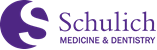 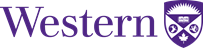 Application ChecklistAll requirements must be submitted prior to approval of your accreditation application.Requirements for all applicationsAdditional requirements for applications with financial supportAdditional requirements for Mainpro+ applicationsAdditional requirements for MOC Section 3 applicationsOptional ResourcesCompleted online application form                                                                           Signed SPC Chair Agreement formSPC meeting minutes or notesConflict of Interest (COI) disclosure forms for all SPC members. SPC members must use the online COI disclosure form. Note: COI disclosure forms for speakers, moderators, facilitators and authors must still be collected and reviewed by the SPC but do not need to be submitted with the application. Summarized needs assessment results Activity budgetFinal program/agendaPromotional material (for example: save the date, invitations, email announcements, posters)Participant evaluation formSigned certificate of attendanceSpeaker communication letter addressed to one speakerSponsorship and/or exhibitor prospectus developed to solicit sponsorship/exhibitors for the activityWritten agreement that is signed by the physician organization and one sponsorSigned CFPC Representative Confirmation formDisclosure slides Participant feedback form / Answer sheet with referencesCommitment to Change – Personal Reflection (to be handed out with anonymous evaluation forms as a separate, voluntary form)Commitment to Change – Post-Activity Follow Up Questions